1. Breve storia della Pastorale vocazionale nella diocesi di VicenzaI primi segni di una Pastorale per le vocazioni nella diocesi di Vicenza sono già presenti agli inizi degli anni Sessanta del precedente secolo. Era la Pastorale del seminario minore che di fronte ai primi sentori di crisi delle entrate in seminario dei “piccoli” cercava nuove strade per l’annuncio del Vangelo da proporre ai ragazzi. La diocesi era messa di fronte alla necessità di creare cammini di ricerca vocazionale dinamici e creativi, non necessari fino ad allora, perché le entrate dei ragazzini in seminario avvenivano più per motivi scolastici che per scelte vocazionali. Dalla consultazione degli annuari ufficiali preparati dalla curia vescovile, compare per la prima volta un ufficio per le vocazioni nel 1963, sotto il titolo di Opera Diocesana Vocazioni Ecclesiastiche (OVE). L’ufficio era composto dal direttore dell’Ufficio diocesano Missioni, Mons. Marco Faedo, responsabile formale, e dal delegato per la propaganda e l’organizzazione (oggi sarebbe l’animatore vocazionale), don Giacomo Bravo, responsabile di fatto, e altri cinque presbiteri eletti come membri del consiglio direttivo. Essi erano: Cielo Mons. Dott. Gianni, Bizzotto don Antonio, Mosele don Pietro, Perini don Giulio e lo stesso don Giacomo Bravo. Fino al 1969 il direttore e il delegato per la propaganda e l’organizzazione rimasero don Marco Faedo e il giovane don Giacomo Bravo. 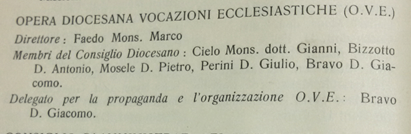 Il Concilio Vaticano II con la sua ventata di novità ben presto non mise in crisi solo l’apparato formativo dei seminari, basti pensare al decreto sulla formazione sacerdotale, Optatam Totius, del 1965, ma lo stesso modo di pensare la vocazione, ingabbiata a pochi adepti: preti e religiosi, recuperando il primo grande segno distintivo di vocazione cristiana, il battesimo. Nel 1970 in concomitanza con la Ratio fundamentalis institutionis sacerdotalis, viene costituita l’Opera Vocazioni Ecclesiastiche e Religiose (OVER) e l’OVE venne accorpata dentro a questo Ufficio. Il direttore rimaneva Mons. Faedo e il delegato per l’OVE, don Luciano Giacomuzzi, sostituiva don Giacomo Bravo. Gli inizi degli anni Settanta sono segnati da grandi ripensamenti sul tema vocazionale e a continui riadattamenti su cosa fare e chi coinvolgere nella formazione. In diocesi e in seminario si registra l’avanzata precoce del secolarismo, tradotto in meno entrate di ragazzi in seminario minore e in continui abbandoni di giovani durante la formazione teologica in seminario maggiore. L’OVER rimane attiva ancora nel biennio 1971-1972, il direttore era il rettore del seminario, divenuto don Giovanni Sartori, coadiuvato da un segretario che nel 1971 fu don Marco Bernardi e nel 1972 don Giacomo Bravo. Nel 1972 compare per un solo anno la figura di un vicedirettore nelle vesti di don Roberto Pieri. L’anno che segna una svolta radicale nel pensare la vocazione come apertura a trecentosessanta gradi a tutte le chiamate è il 1973. Nell’annuario diocesano l’ufficio OVER è assorbito dal Servizio Diocesano Vocazioni. Viene eletto dal vescovo, l’allora Arnoldo Onisto, un delegato vescovile per la Pastorale per le vocazioni, don Renato Tomasi e non più il rettore del seminario; è confermato il segretario, don Roberto Pieri, referente per le vocazioni presbiterali. Nell’annuario della diocesi oltre alla segreteria compare la dicitura commissione, quella che poi sarà la “mente pensante” dell’Ufficio vocazionale in diocesi. A fianco alla didascalia commissione, tra parentesi si trova scritto: «verrà composta nel prossimo futuro». 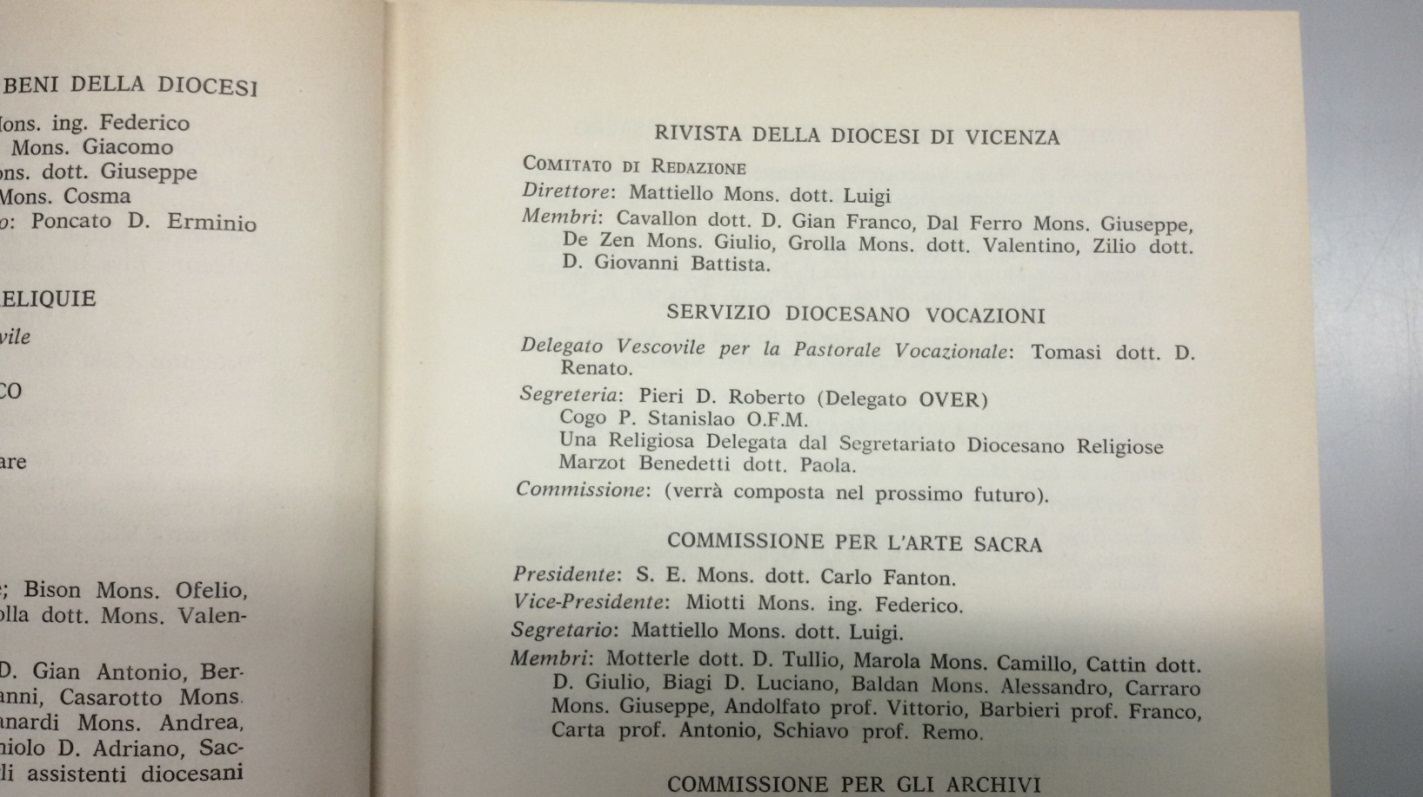 Dopo un quadriennio di cambiamenti, di ripensamenti, di lavoro organizzativo e di promozione vocazionale si costituisce il Centro diocesano di Pastorale per le vocazioni (CDV), confermando direttore fino al 1982 don Renato Tomasi che si avvale di una commissione pensante che mensilmente si trova per organizzare incontri, veglie, cammini di discernimento vocazionale aperti a maschi e femmine, con la finalizzazione di offrire ai giovani varie opportunità e stili di vita per servire la Chiesa, ciascuno secondo le proprie propensioni, avviando e gestendo il cammino di sensibilizzazione e di promozione al diaconato permanente. A fianco di don Renato collabora una équipe di preti già testata nel passato, come don Giacomo Bravo e don Roberto Pieri, assieme a dei giovani preti che poi scriveranno la storia successiva di questo Ufficio, don Mariano Lovato, dal 1973 direttore del seminario minore di Schio, sede staccata del seminario di Vicenza, don Nico Dal Molin, che dopo una esperienza romana di studi in psicologia nella Pontificia Università Gregorina inizierà una collaborazione ininterrotta in diocesi sull’accompagnamento dei giovani, sulla formazione in seminario e poi come direttore del Centro vocazionale. Collaborazione che non è mai mancata neanche nel recente decennio in cui in CEI rivestì la carica di Direttore nazionale dell’Ufficio per le vocazioni (2007-2017).Sul finire degli anni Settanta partirono le prime esperienze di vita comune in canonica, piccoli Centri vocazionali, come a Valmarana con don Roberto Pieri e don Nico Dal Molin. Nel 1979 venne costituito il Gruppo Myriam e per la prima volta in diocesi, ma forse anche in Italia, si aveva a che fare con un gruppo vocazionale misto di giovani maschi e femmine in discernimento vocazionale. In tutte le iniziative vocazionali si cercava di apportare la sensibilità e la presenza attiva di preti, religiosi e laici. Tutto questo fervore e desiderio di collaborare assieme contribuì a consolidare uno stile vocazionale di corresponsabilità e di mutuo interesse nel servire la Chiesa, in cui non c’è una vocazione di serie A e una di serie B, ma tutti, con competenze diverse, lavorano per il Regno di Dio, in Gesù Cristo. Questo modo di “essere”, dentro la dinamica vocazionale, è una strada senza ritorno che da quaranta anni arricchisce il pensare vocazionale diocesano. Negli anni Ottanta il CDV è attore portante del venticinquesimo sinodo diocesano iniziato nel 1984 e portato a compimento nel 1987 sotto la guida del vescovo Onisto. Nello stesso tempo, proprio in quel periodo il Centro vocazionale avverte una flessione motivazionale per una nuova “ondata” di crisi di entrate di giovani nei seminari e nelle congregazioni religiose. Tutti vogliono portare l’acqua al proprio mulino e si fa marcia indietro. Invece, si rafforza e si consolida la collaborazione con l’ACR e con il responsabile don Dino Manfrin. Nel 1982, dopo nove anni di lodevole servizio e di grandi intuizioni don Renato Tomasi termina il suo servizio in ambito vocazionale e come direttore gli subentra per un biennio don Roberto Pieri (1983-1984). Un nuovo passaggio di testimone avviene nel 1985 con l’arrivo in città di don Mariano Lovato. Fondamentale nel decennio del suo mandato (1985-1994) è la stretta intesa con don Nico Dal Molin e un sempre più coinvolgimento della diocesi nelle scelte di Pastorale vocazionale, le più significative: l’avvio della Comunità propedeutica “il Mandorlo” nel settembre del 1986, gli esercizi spirituali vocazionali annuali, e il pieno coinvolgimento del CDV nella preparazione della visita pastorale di papa Giovanni Paolo II a Vicenza nel 1991. Don Nico Dal Molin sarà poi la lieta continuazione come direttore del Centro vocazionale dal 1994 fino al 2004. Nell’autunno del 1994 si avvia il Gruppo Sichem, uno degli esperimenti più riusciti in diocesi e che da ventiquattro anni continua a portare frutto. Nel 1995 don Nico viene nominato dal vescovo Pietro Nonis direttore del Centro vocazionale giovanile di San Giorgio in città. Altra esperienza pioneristica dopo quella vissuta in canonica di Valmarana che portò i suoi risvolti positivi e una proficua riflessione sulla costituzione successiva di Ora Decima. Dal Molin lascia il suo incarico nel 2004 e al suo posto il vescovo Cesare Nosiglia nomina don Andrea Peruffo, presbitero che come don Nico conseguì la licenza in psicologia nell’Università Gregoriana. Don Andrea nel 2010 diventa direttore del nuovo Centro vocazionale Ora Decima, terminando il suo mandato nel 2014, dopo essere stato per alcuni anni anche coordinatore regionale dell’Ufficio vocazionale. Nel 2013, per un anno, il vescovo Beniamino Pizziol nomina don Damiano Meda vicedirettore del CDV.A livello di Chiesa italiana un riconoscimento importante avviene nel 2012. La Conferenza Episcopale Italiana con un decreto approva e promuove il Centro Nazionale per le vocazioni ad Ufficio Nazionale per la Pastorale delle vocazioni.   Nel 2014 cambia il direttore di quello che non sarà più chiamato Centro diocesano per le vocazioni, ma Ufficio diocesano per le vocazioni. Il vescovo Pizziol nomina don Gianni Magrin direttore, educatore per diversi anni nel triennio del liceo del seminario e coordinatore delle attività vocazionali del seminario. Don Gianni sarà anche direttore del Centro vocazionale Ora Decima, mentre don Andrea Peruffo per due anni continuerà ad abitare in Ora Decima come vicedirettore dell’Ufficio vocazionale. Nel 2016 succede a don Andrea come vicedirettore suor Anna Visonà della congregazione Suore Maestre di Santa Dorotea Figlie dei Sacri Cuori.Questa è in sintesi la storia, l’evoluzione dell’Ufficio della Pastorale per le vocazioni in diocesi di Vicenza. Una pastorale fatta di volti, di persone che per un certo periodo della loro vita si sono dedicate in modo più diretto a ciò che è inscritto nel cuore di ogni credente: essere da sempre amate, pensate da Dio e per questo in vocazione. Si presenta ora una breve tabella riassuntiva di tutti gli incaricati di Pastorale per le vocazioni che si sono succeduti in diocesi, a partire dai primi tentativi nati in seminario nel lontano 1963. Nei prossimi paragrafi verranno illustrati e approfonditi i due progetti in cui la Pastorale vocazionale e la diocesi stanno investendo: Il Centro diocesano Ora Decima e il Gruppo Sichem. Direttori, vicedirettori, collaboratori, segreteria della Pastorale per le vocazioni dal 1963 al 2018-2019A cura di don Gianni MagrinAnnoUfficioDirettoreVicedirettore/collaboratoriSegreteria(Se la nomina si rinnova più di una volta, poi si inserisce solo il cognome) Sede1963Opera Diocesana Vocazioni Ecclesiastiche (OVE)Mons. Marco Faedo Don Giacomo Bravo(delegato per la propaganda e l’animazione) Membri consiglio diocesano: d. Gianni, Cielo, d. Antonio Bizzotto, d. Pietro Mosele, d. Giulio Perini, BravoSeminario 1964OVEMons. Marco FaedoDon Giacomo Bravo(delegato per la propaganda e l’animazione) Membri consiglio diocesano: Cielo, Bizzotto, Mosele, Perini, BravoSeminario 1965OVEMons. Marco FaedoDon Giacomo Bravo(delegato per la propaganda e l’animazione) Membri consiglio diocesano: Cielo, Bizzotto, Mosele, Perini, BravoSeminario 1966OVEMons. Marco FaedoDon Giacomo Bravo(delegato per la propaganda e l’animazione) Membri consiglio diocesano: Cielo, Bizzotto, Mosele, Perini, BravoSeminario 1967OVEMons. Marco FaedoDon Giacomo Bravo(delegato per la propaganda e l’animazione) Membri consiglio diocesano: Cielo, Bizzotto, Mosele, Perini, BravoSeminario 1968OVEMons. Marco FaedoDon Giacomo Bravo (delegato per la propaganda e l’animazione) Membri consiglio diocesano: Cielo, Mosele, Perini, BravoSeminario 1969OVEMons. Marco FaedoDon Giacomo Bravo(delegato per la propaganda e l’animazione) Membri consiglio diocesano: Cielo, Mosele, Perini, BravoSeminario 1970Opera Diocesana Vocazioni Ecclesiastiche e Religiose (OVER)Mons. Marco FaedoDon Luciano Giacomuzzi (OVE) (delegato per la propaganda e l’animazione) Membri consiglio diocesano: Mons. Giovanni Sartori, d. Giuseppe Dal Ferro, d. Valentino Grolla, Mosele, Bravo, GiacomuzziSeminario 1971OVER Mons. Giovanni  Sartori Don Marco Bernardi(segretario)Bernardi Seminario 1972OVERMons. Giovanni  SartoriDon Giacomo Bravo (segretario)D. Roberto PieriSeminario 1973Servizio Diocesano Vocazioni (SDV)Don Renato Tomasi Don Roberto Pieri(vicedirettore e segretario)Pieri, p. Stanislao Cogo Seminario 1974Centro Diocesano per la Pastorale delle Vocazionale (CDV)Don Renato Tomasi Don Roberto Pieri(segretario)Tomasi, Pieri, Cogo, sr. Anna Claudia Bizzotto, Paola Marzot -BenedettiSeminario 1975Centro Diocesano per la Pastorale delle Vocazionale (CDV)Don Renato Tomasi Don Gianluigi Pigato(segretario)Tomasi, Pigato, Cogo, Marzot-Benedetti, sr. Massimiliana CappellottoSeminario 1976CDVDon Renato Tomasi Don Gianluigi Pigato(segretario)Tomasi, Pigato, Cogo, Marzot-Benedetti, CappellottoSeminario 1977CDVDon Renato Tomasi Don Gianluigi Pigato(segretario)Tomasi, Pigato, Cappellotto. d. Adriano VigoloSeminario 1978CDVDon Renato Tomasi Don Gianluigi Pigato(segretario)Tomasi, Pigato, Cappellotto, d. Adriano VigoloSeminario 1979CDVDon Renato Tomasi Don Gianluigi Pigato(segretario)Tomasi, Pigato, Vigolo, d. Luigi Castagna, Cappellotto, p. Sergio Favarin, Edda FlaminioSeminario1980CDVDon Renato Tomasi Don Gianluigi Pigato(segretario)Don Antonio Gallio (assistente diocesano Piccolo clero)Tomasi, Pigato, Vigolo, Castagna, Cappellotto, p. Simone Simoncelli, FlaminioSeminario1981CDVDon Renato Tomasi Don Gianluigi Pigato(segretario)Don Antonio Gallio (assistente diocesano Piccolo clero)Tomasi, Pigato, Vigolo, Castagna, Cappellotto, p. Simone Simoncelli, FlaminioSeminario1982CDVDon Renato Tomasi Don Gianluigi Pigato(segretario)Don Antonio Gallio (assistente diocesano Piccolo clero)Tomasi, Pigato, Vigolo, Castagna, Cappellotto, p. Simone Simoncelli, FlaminioSeminario1983CDVDon Roberto PieriDon Gianluigi Pigato(segretario)Pieri, d. Giovanni Baccega, Castagna, p. Artemio Uberti,  Flaminio ( altri)  Villa San Carlo-Costabissara 1984CDVDon Roberto PieriDon Mariano Ciesa(collaboratore per il seminario)Pieri, Don Mariano Ciesa, Uberti, p. Diego Pellizzari, p. Gianfranco Orfano, sr. Pierdaniela Gregori, Giuseppe e Rosanna Ranoldi  (altri)  Villa San Carlo-Costabissara1985CDVDon Lovato MarianoDon Mariano Ciesacollaboratore per il seminario)Lovato, Ciesa, Uberti, Pellizzari, Orfano, Gregori, Ranoldi, sr. Annamaria Cinfente,  (altri)  Casa Provvidenza - città1986CDVDon Lovato MarianoDon Mariano Ciesacollaboratore per il seminario)Lovato, Ciesa, Uberti, Pellizzari, Orfano, Gregori, Ranoldi,  sr. Annamaria Confente,  Casa Provvidenza - città1987CDVDon Lovato MarianoDon Mariano Ciesacollaboratore per il seminario)Lovato, Ciesa, Confente, sr. Bruna Crotti, p. Giancarlo GirardiSeminario-Mandorlo1988CDVDon Lovato MarianoDon Mariano Ciesacollaboratore per il seminario)CiesaLovato, Ciesa, Confente, Crotti, Girardi, sr. Teresina Mazza, sr. Franca Dalla Barba, Girolamo BevilacquaSeminario-Mandorlo1989CDVDon Lovato MarianoDon Paolo Facchin(vocazionista)Lovato, Bevilacqua, Dalla Barba, Confente,  Crotti , Mazza, Paolo Facchin, p. Gino Vallieri, p. Dario Provato Seminario-Mandorlo1990CDVDon Lovato MarianoDon Paolo Facchin(vocazionista)Lovato, Bevilacqua, Dalla Barba, Confente,  Crotti , Mazza, Facchin, Vallieri, ProvatoSeminario-Mandorlo1991CDVDon Lovato MarianoDon Nico Dal MolinLovato, Dal Molin, Paolo Facchin, GuzzonatoVilla San Carlo-Costabissara 1992CDVDon Lovato MarianoDon Nico Dal MolinLovato, Dal Molin, Paolo Facchin, GuzzonatoVilla San Carlo-Costabissara1993CDVDon Lovato MarianoDon Nico Dal MolinLovato, Dal Molin, GuzzonatoVilla San Carlo-Costabissara1994CDVDon Nico Dal Molin Don Paolo Facchinvocazionista)Dal Molin, Facchin, Guzzonato Montemezzo1995CDVDon Nico Dal Molin Don Paolo FacchinDal Molin, Facchin, Guzzonato Montemezzo1996CDVDon Nico Dal Molin Don Roberto Castegnaro(vocazionista) Dal Molin, Facchin, Guzzonato S. Giorgio, città1997CDVDon Nico Dal Molin Don Roberto Castegnaro(vocazionista)Dal Molin, Guzzonato, Sr. Luisa Carlotto Montemezzo1998CDVDon Nico Dal Molin Don Roberto Castegnaro(vocazionista)Dal Molin, Facchin, Guzzonato, Carlotto CastegnaroMontemezzo1999CDVDon Nico Dal Molin Don Roberto Castegnaro(vocazionista)Dal Molin, Castegnaro, GuzzonatoMontemezzo2000CDVDon Nico Dal Molin Don Roberto Castegnaro(vocazionista)Dal Molin, Castegnaro, GuzzonatoMontemezzo2001CDVDon Nico Dal Molin Don Damiano Meda (collaboratore-animatore propedeutico)Dal Molin, Castegnaro, GuzzonatoMontemezzo2002CDVDon Nico Dal Molin Don Damiano Meda (collaboratore-animatore propedeuticoDal Molin, Guzzonato, GuzzonatoMontemezzo2003CDVDon Nico Dal Molin Don Damiano Meda (collaboratore-animatore propedeuticoDal Molin, Guzzonato, GuzzonatoMontemezzo2004CDVDon Nico Dal Molin Don Fabio Ogliani (collaboratore-animatore propedeutico)Peruffo, Guzzonato, GuzzonatoMontemezzo2005CDVDon Andrea Peruffo Don Fabio Ogliani (collaboratore-animatore propedeutico)Peruffo, Guzzonato Montemezzo2006CDVDon Andrea Peruffo Don Fabio Ogliani (collaboratore-animatore propedeutico)Peruffo, Guzzonato Montemezzo2007CDVDon Andrea Peruffo Don Fabio Ogliani ((collaboratore-animatore propedeutico)Peruffo, Guzzonato Montemezzo2008CDVDon Andrea Peruffo Don Fabio Ogliani (collaboratore propedeutico)Peruffo, GuzzonatoSanta Caterina, città2009CDVDon Andrea Peruffo Don Fabio Ogliani ((collaboratore-animatore propedeutico)Peruffo, d. Fabio Ogliani, Sr. Celina De Marchi, Sr. Maria Luisa Bertuzzo Santa Caterina, città2010CDVDon Andrea Peruffo Don Fabio Ogliani (collaboratore-animatore propedeutico)Peruffo, De Marchi, Sr. Elisabetta Granziera, Fra Carlo RossatoCentro vocazionale Ora Decima2011CDVDon Andrea Peruffo Don Fabio Ogliani (collaboratore propedeutico)Peruffo, De Marchi, Granziera, Rossato, Bertuzzo Centro vocazionale Ora Decima2012Ufficio Diocesano per la Pastorale delle Vocazionale (UDPV)Don Andrea Peruffo Don Andrea Dani (collaboratore-animatore propedeutico)Peruffo, De Marchi, Granziera, Rossato, BertuzzoCentro vocazionale Ora Decima2013UDPVDon Andrea Peruffo Don Damiano MedaPeruffo, Meda, Sr. Franca Dalla BarbaCentro vocazionale Ora Decima2014UDPVDon Gianni MagrinDon Andrea PeruffoMagrin, Granziera, Dalla BarbaCentro vocazionale Ora Decima2015UDPVDon Gianni MagrinDon Andrea PeruffoMagrin, Granziera, Dalla BarbaCentro vocazionale Ora Decima2016UDPVDon Gianni MagrinSr. Anna VisonàMagrin, Visonà, Dalla BarbaCentro vocazionale Ora Decima2017UDPVDon Gianni MagrinSr. Anna VisonàMagrin, Visonà, Dalla BarbaCentro vocazionale Ora Decima2018UDPVDon Gianni MagrinSr. Anna VisonàMagrin, Visonà, Dalla BarbaCentro vocazionale Ora Decima